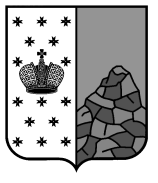 Российская ФедерацияНовгородская областьВалдайский районСОВЕТ  ДЕПУТАТОВ  ВАЛДАЙСКОГО  ГОРОДСКОГО  ПОСЕЛЕНИЯР Е Ш Е Н И ЕО внесении изменений в местные нормативы градостроительного проектирования Валдайского городского поселенияПринято Советом депутатов Валдайского городского поселения
«13» октября 2022 года.В целях приведения в соответствие с действующим законодательством, в соответствии со статьёй 29.4 Градостроительного кодекса Российской Федерации Совет депутатов Валдайского городского поселения РЕШИЛ:1. Утвердить внесение изменений в местные нормативы градостроительного проектирования Валдайского городского поселения, утверждённые решением Совета депутатов Валдайского городского поселения от 29.09.2014 № 233.3. Опубликовать решение в бюллетене «Валдайский Вестник» и разместить на официальном сайте Совета депутатов Валдайского городского поселения в сети «Интернет».Глава Валдайского городского поселения, председатель Советадепутатов Валдайского городскогопоселения                                     	                                          В.П.Литвиненко   				«13» октября 2022 года № 122